                                               How important is colour? 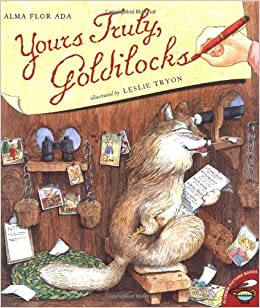 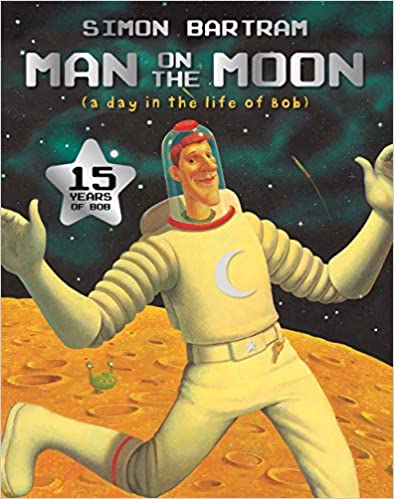 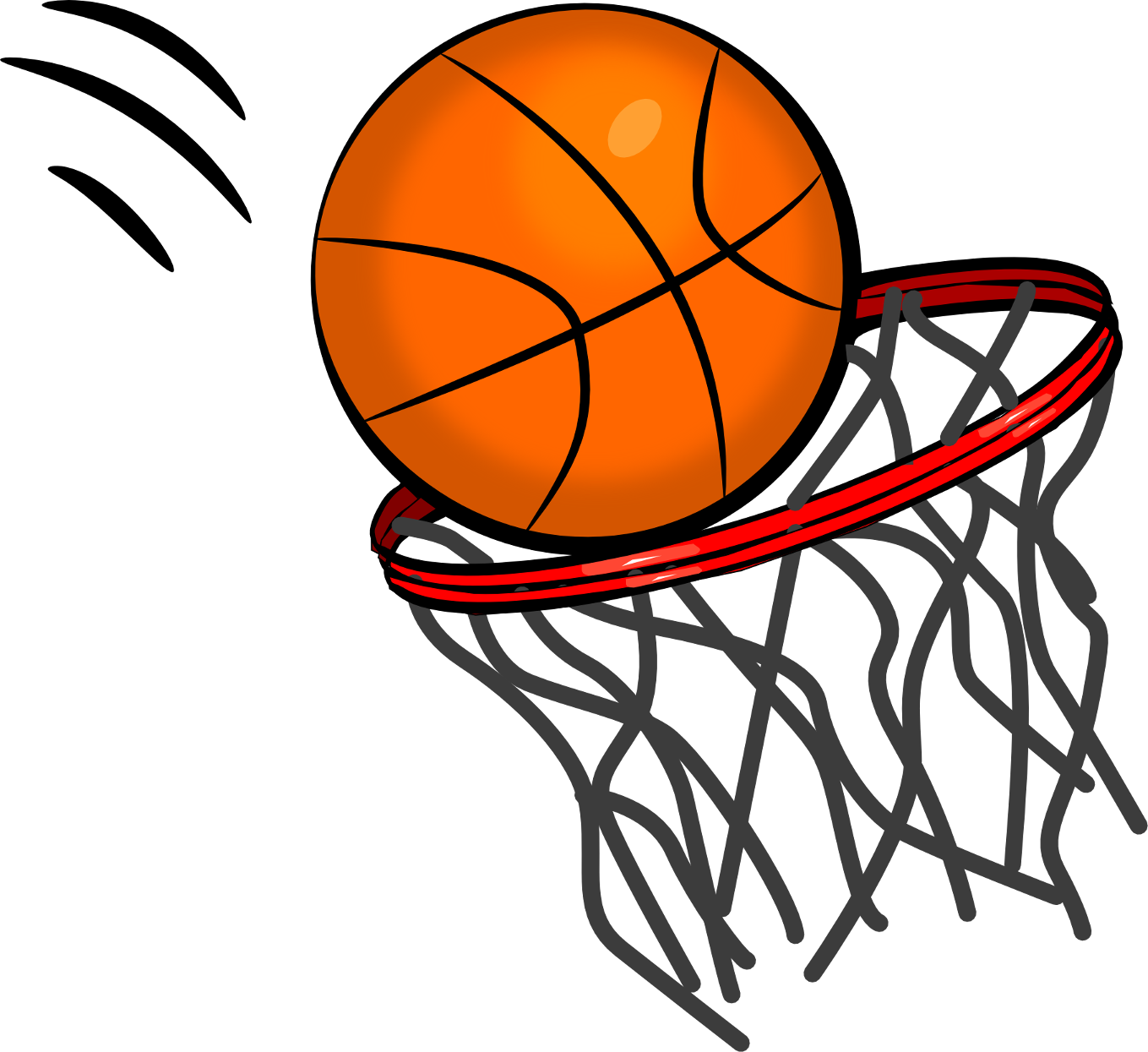 